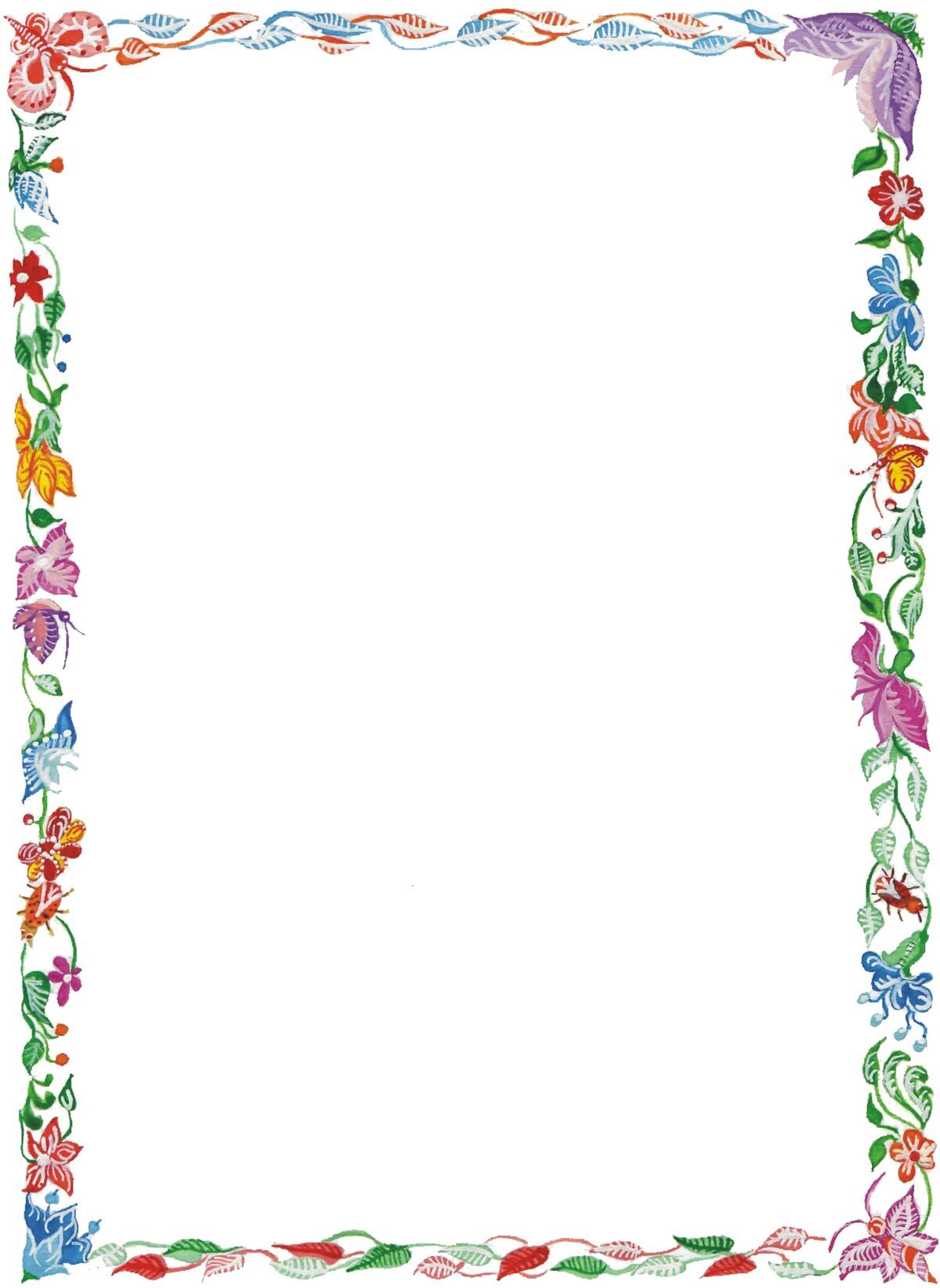 Муниципальное казенное дошкольное образовательное учреждение детский сад «Березка»Проект«Мы посадим огород»               Воспитатель первой квалификационной категории: Жегуло О.А2024 годВид проекта: познавательно – исследовательский.Возраст детей: 1,6 – 3  летСрок реализации проекта: краткосрочный Участники проекта: воспитатель, дети, родители   Цель проекта:- Воспитывать у детей желание участвовать в трудовой деятельности.- Научить с помощью воспитателя сажать растения;- Поливать растения под руководством воспитателя;- Дать представления о выращивании растений;- Наблюдение за всходами растений;- Воспитывать бережное и заботливое отношение к растениям;- Привлечь родителей к активной жизни детского сада в рамках организации и реализации проекта;- Формировать у детей познавательный интерес  к растениям;- Организация художественно – продуктивной творческой деятельности.Задачи проекта:  Обучающие:- познакомить детей с предметным миром и правилами безопасного обращения с предметами;- формировать представления о правилах безопасного поведения в играх с почвой и водой;- формировать элементарные представления о правильных способах взаимодействия с растениями: рассматривать растения, не нанося им вред;- продолжать работать по обогащению непосредственного чувственного опыта детей в разных видах деятельности;- формировать умение (побуждать) включать движения рук по предмету в процесс знакомства с ним: обводить руками части предмета, гладить их и т.д.;- формировать умения называть свойства предметов: большой, маленький, и др.;- формировать представления о пространственных соотношениях;- формировать представления о простейших связях между предметами ближайшего окружения;- формировать умение различать по внешнему виду овощи и фрукты;- формировать умение слушать небольшие рассказы без наглядного сопровождения;- приобщение детей к рассматриванию рисунков в книгах;Воспитательные:- воспитывать отрицательное отношение к грубости, жадности; развитие умения играть не ссорясь, помогать друг другу и вместе радоваться успехам, красивым игрушкам и т. п.;- воспитывать интерес к труду взрослых. Расширение круга наблюдений детей за трудом взрослых. Привлечение их внимания на то, что и как делает взрослый, зачем он выполняет те или иные действия;- поощрять желания помогать взрослым;- привлекать внимание детей в помещении и на участке к тому, как взрослый ухаживает за растениями (поливает);- воспитывать бережное отношение к растениям, желания и умения заботиться о них.Развивающие:- развивать логическое мышление и зрительную память. Совершенствовать навыки диалогической речи;- формировать начальные навыки ролевого поведения; умения связывать сюжетные действия с ролью;- обогащать чувственный опыт детей в играх с дидактическим материалом;- привлекать детей к выполнению простейших трудовых действий;- развивать интерес к растительному миру;- развитие понимания речи и активизация словаря на основе расширения ориентировки детей в ближайшем окружении;- поощрение употребления усвоенных слов в самостоятельной речи.- развитие артикуляционного и голосового аппарата, речевого дыхания, слухового внимания;- развитие эстетического восприятия окружающих предметов;- развитие интереса к действиям с карандашами, пластилином, акварелью;- формирование умения различать цвета карандашей, фломастеров, правильно называть их; рисовать разные линии (длинные, короткие, вертикальные, горизонтальные, наклонные. Подведение детей к рисованию предметов округлой формы;- развитие интереса детей к лепке. Знакомство с пластическими материалами: пластилином;- формирование умения аккуратно пользоваться материалами;- формирование представления о том, что карандашами, фломастерами и красками рисуют, а из пластилина  лепят;- развитие умения отвечать на вопросы по содержанию картинок;- развитие интереса детей к окружающему;- вызвать у детей интерес к растениям через стихи, загадки, проектно-исследовательскую деятельность и организацию художественно- продуктивной творческой деятельности.Формы реализации проекта:БеседыНаблюденияДосуговая деятельностьИгровая деятельностьПродуктивная деятельность детейЧтение художественной литературыАктуальность.Дети раннего возраста в недостаточной степени имеют представления о растениях, о том, где они растут, о необходимых условиях их роста, их интерес к познавательно-исследовательской деятельности недостаточно развит.
Ожидаемые результаты проекта: 1. Дети получат знания о том, что растения живые, их поливают, сажают, выращивают.2. Дети получат представления о труде взрослых, научатся правильно называть трудовые действия.3. Проводимая работа позволяет воспитывать трудолюбие, бережное отношение к растениям.4. Все участники проекта (дети, воспитатели, родители) получат положительные эмоции от полученных результатов.1 этап проекта. Организация «точки удивления», возбуждающей интерес детей и создающей мотивацию для познавательной активностиПочтальон Печкин принес посылку (с почвой) и письмо с предложением: стать на время научными сотрудниками.                            2 этап проекта. Планирование.   1. НОД;2. Беседы;3. Рассматривание картин, иллюстраций;4. Чтение литературы;5. Дидактические игры;6. Художественно – эстетическое развитие (лепка, раскрашивание).                              3 этап – основной (практический):4 этап проекта: работа с родителями: Привлечение родителей к сбору семян и посадочного материала.Консультация «Огород на подоконнике».                                    5 этап проекта – заключительный.Фоторепортаж «Как мы сажаем и ухаживаем за растениями».- Выставка детских рисунков, поделок из пластилина, связанных с тематикой проекта.Отчет по проекту.Сюжетно – ролевая игра «Сготовим витаминный обед для гостей».Дидактическая игра «Вершки – корешки».Раскрашивание овощей.Лепка «Овощи в корзине»Наблюдение за жучком на участке.Опытно – исследовательская деятельность «Посадка картофеля»Эстафетная игра «Собери урожай»Эстафетная игра «Перевезем урожай»Уход за комнатными растениями.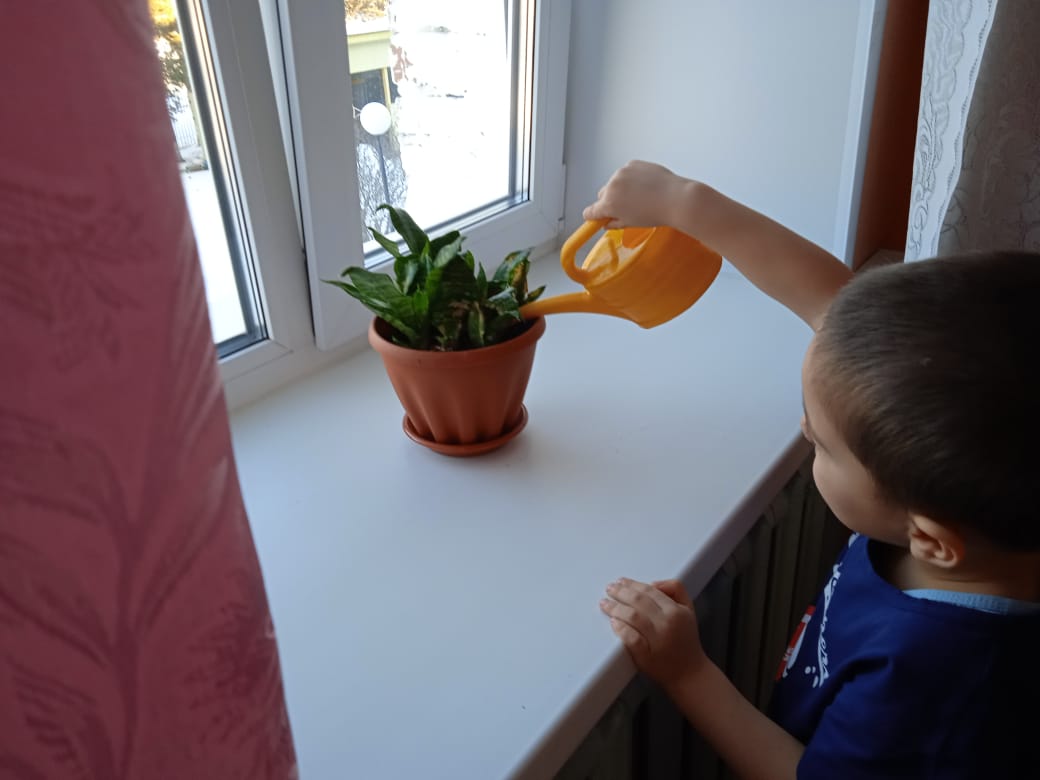 Выставка макета огорода.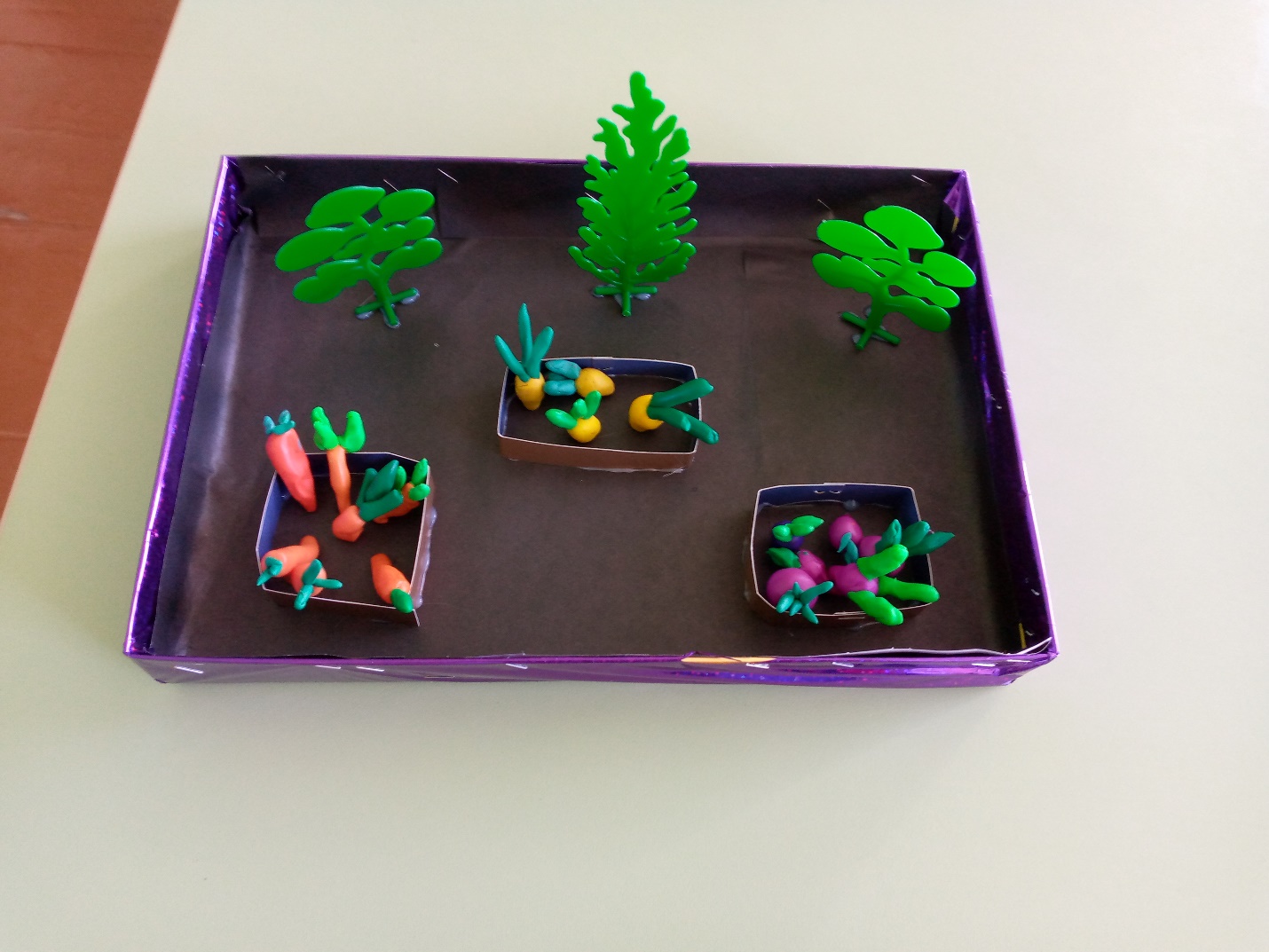 1.Рассматривание иллюстрации о растениях, беседы с детьми.Вызвать интерес к растениям, желание заботиться о них, углубить и расширить знания о растениях.Воспитатель.2. НОД - Комплексное занятие по сказке «Репка» (большой - маленький)Упражнения в установлении сходства и различия между предметами, имеющими одинаковое название. Формирование умения называть свойства предметов: большой, маленький и др.Воспитатель.3. НОД: занятие по художественно – эстетическому развитию «Раскрасим лучок».Развитие эстетического восприятия окружающих предметов. Формирование умения различать цвет карандашей (зеленый и желтые цвета), правильно называть их; рисовать разные линии (длинные, короткие, вертикальные, наклонные).Воспитатель.4. НОД: Конспект занятия по сенсорному развитию (дидактическая игра) «ЧУДЕСНЫЙ МЕШОЧЕК».Обогащение чувственный опыт детей в играх с дидактическим материалом; развитие внимания и памяти; развитие тактильных ощущений, мелкой моторики руки; учить детей правильно употреблять в речи название качеств,предметов  (величина, цвет), отвечать на вопросы полными ответами, составлять небольшой рассказ.Воспитатель.5. Разучивание потешек, пословиц, поговорок, песен, связанных с огородом, овощами, фруктами.Познакомить с фольклорными произведениями, связанными, овощами, фруктами.Воспитатель, музыкальный руководитель.6. Рассматривание иллюстраций, картинок.
Рисование с детьми овощей и фруктов.Воспитывать желание заниматься творчеством самостоятельно.Воспитатель.7. Отгадывание загадок про овощи и фрукты.Развивать смекалку, память, внимание.Воспитатель.8.Рассматрение муляжей, уточнение формы, цвета.Формировать представления детей об овощах и фруктах.Воспитатель.